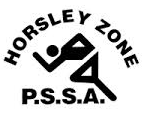 Horsley Zone Sydney South West Representatives2017SPORTSTUDENT / SCHOOLSTATE CARNIVAL INFORMATIONGirls BasketballN/ABoys BasketballJavahn King / Fairfield HeightsGoulburn25th-27th JulySwimmingChloe Ang / SmithfieldChristopher Huynh / SmithfieldOwen Thai / SmithfieldDylan Truong / St Johns PkSydney International Aquatic CentreWed 5th-Thur 6th AprilGirls FootballSiena Arrarte / Cecil HillsTegan Bertolissio / King ParkKareela22nd August-24th AugustBoys FootballMarcus Carbone / SmithfieldInverell15th-17thAugust11’s Rugby LeagueLuke Letoa / SmithfieldLance Tovio / GPKSt.Marys30th May-1st JuneOpens Rugby LeagueJavahn King / Fairfield HeightsTinirau Tofaeono / Canley HeightsEzra Loau / GPKSalamander Bay20th June-22nd JuneRugby UnionLuke Letoa / SmithfieldLance Tovio / GPKNewcastle22nd August-24th AugustNetballLakeisha KaloKalo / FWPSTamworth29th August-31st AugustGirls HockeyN/ABoys HockeyN/AGirls TouchTara-Jade Ottmann / FWPSLakeisha KaloKalo / FWPSWagga Wagga1st August-3rd AugustBoys TouchDimitrius Tauariki / Fairfield HtsWagga Wagga1st August-3rd AugustGirls SoftballN/ABoys SoftballN/ACross CountryNicolette Saitannis / King ParkSelena Saitannis / King ParkLili MacPherson / St Johns ParkAmon Mele / Edensor ParkDaimyan Leal / King ParkEastern Creek21st JulyAthleticsIlaisaane Vunipola / FWPSPauline Suli-Ruka / FWPSLakeisha KaloKalo / FWPSKayla Richards / FWPSTara-Jade Ottmann / FWPSJozef Cluff / FWPSWilliam Cluff / FWPSEmily Salem / William StimsonNicolette Saitannis / King ParkTegan Bertolissio / King ParkSelena Saitannis / King ParkDaimyan Leal / King ParkHelena Carroll / SmithfieldKatelyn Pourrashidi / PrairievaleJorja Jackson / Kemps CreekCarter Crich / Cabramatta WestTinirau Tofaeono / Canley HtsKaloni Moala / Harrington StHomebush18th & 19thOctober